勐海县卫生和计划生育局关于开展2018年国家网络安全宣传周开展情况2018年9月18日至21日，县卫计局高度重视，精心组织，国家网络安全宣传周“网络安全为人民，网络安全靠人民”活动在全国、全省、全州、全县范围内同步开展，为贯彻落实中央关于网络安全和信息化的战略部署，响应县委县政府的号召，同时也为了加强卫计系统树立网络安全的自我保护意识，提高网络安全防范技能，开展了为期一周的有关网络安全知识宣传系列活动。 一、精心组织，狠抓落实 为确保宣传周活动不走过场，达到预期效果，强化措施，狠抓落实，确保了活动取得实效。成立了以局长为组长的宣传活动领导小组，全面负责本次宣传活动。领导班子成员各负其责，全力按照上级的工作要求，做好本次宣传周的活动。二、形式多样 内容丰富 (一)在微信公众号上发布有关网络安全的相关信息2018年9月21日通过微信公众号的传播渠道，发动广大职工广泛参与网络安全宣传教育活动，普及网络安全知识，提升广大职工对网络安全意识和防范技能。 电子屏滚动有关网络安全教育知识信息2018年9月18日至21日在单位的电子屏上宣传播放深入宣传贯彻习近平总书记在全国网络安全和信息化工作会议上的重要讲话精神，宣传网络安全工作取得的重大成就，积极营造网络安全文化氛围。三、效果明显 深入人心 （一） 经过本次活动，干部职工对网络安全教育有了新的认识。对网络安全教育工作重视程度提高了，参与热情提高了，对网络的安全使用有了更深层次更全面的了解。（二）干部职工的网络安全意识明显提高。这次宣传活动，让干部职工基本树立了网络安全教育理念，认识到网络安全教育涉及到日常生活中的每一个人，认识到学习掌握应急知识的重要性，构筑出了网络安全的第一道防线，在增强干部职工的网络安全防范意识和自我保护技能方面都取得了较好的效果，进一步提升了群众的安全感和满意度。勐海县卫生和计划生育局                            2018年9月21日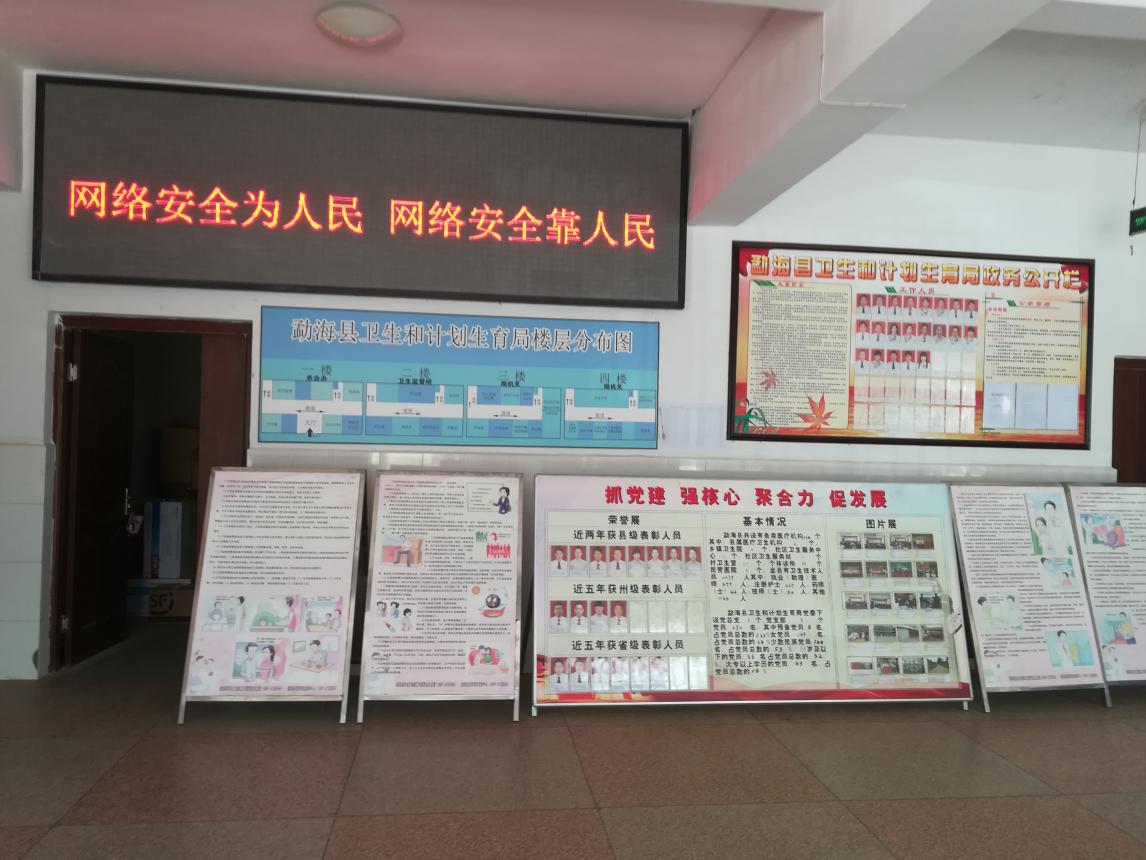 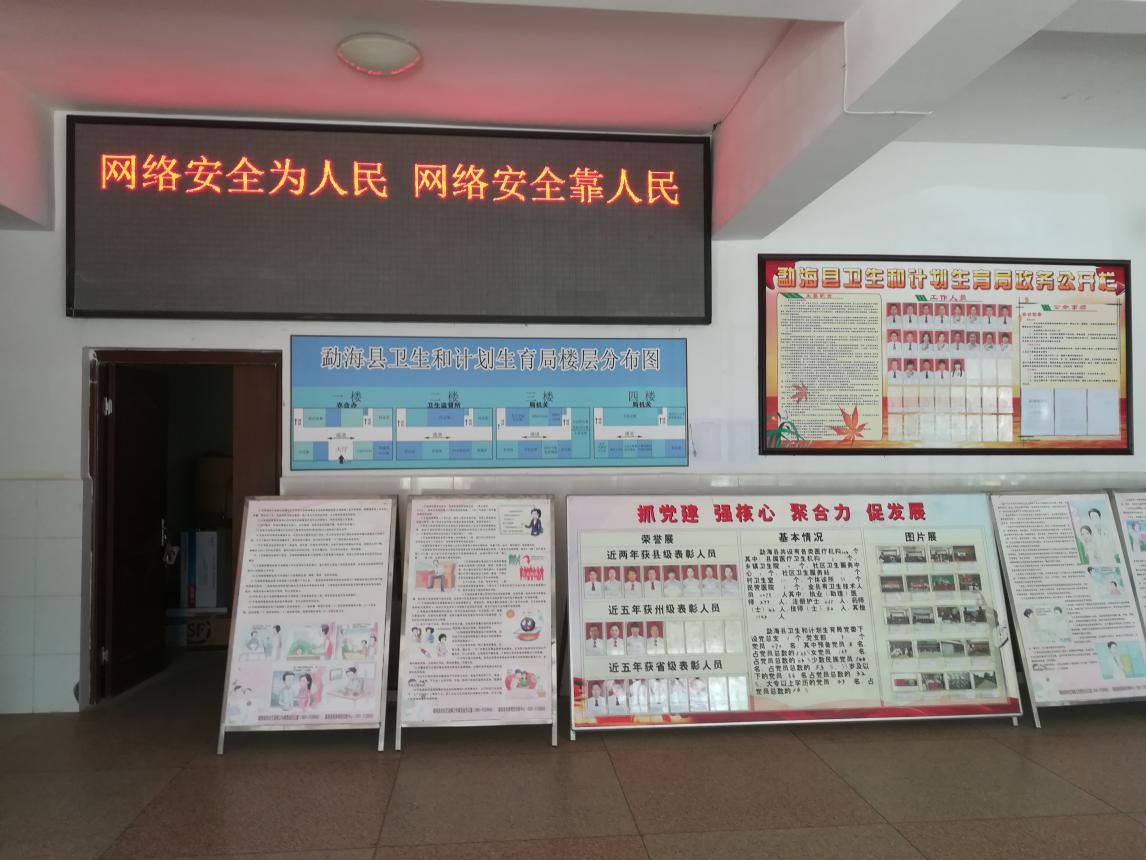 